TRƯỜNG ĐẠI HỌC NHA TRANG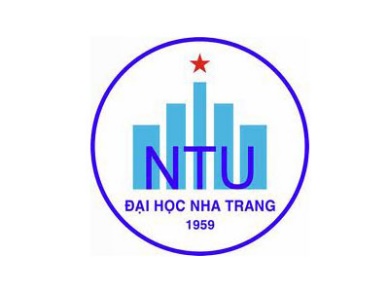 Khoa/Viện: CNTPBộ môn: Kỹ thuật Hóa họcĐỀ CƯƠNG CHI TIẾT HỌC PHẦN1. Thông tin về học phần:Tên học phần:						Tiếng Việt: HÓA ĐẠI CƯƠNG (A)Tiếng Anh: GENERAL CHEMISTRY					Mã học phần:	CHE308					Số tín chỉ: 3Đào tạo trình độ: Đại học			 					Học phần tiên quyết:					2. Thông tin về GV: Họ và tên: Hoàng Thị Trang Nguyên			Chức danh, học vị:  GV, thạc sĩĐiện thoại: 0345664247				Email:	nguyenhtt@ntu.edu.vnĐịa chỉ NTU E-learning:				Địa chỉ Google Meet:Địa điểm tiếp SV: Văn phòng bộ môn Kỹ Thuật Hóa Học3. Mô tả học phần: Học phần cung cấp những kiến thức cơ bản về cấu tạo chất, cơ sở lý thuyết của các quá trình hoá học và hóa lý (nhiệt động học, động hóa học, dung dịch và điện hóa). 4. Mục tiêu: Giúp cho sinh viên có kiến thức nền tảng để có thể học các học phần Hóa cơ sở và các học phần chuyên ngành liên quan.	5. Chuẩn đầu ra (CLOs): Sau khi học xong học phần, người học có thể: a) Vận dụng các kiến thức lý thuyết để giải quyết các bài tập về hóa học.b) Giải thích được một số tính chất vật lý và hóa học của các chất hóa học.c) Giải thích / dự đoán được khả năng diễn ra của một số quá trình hóa học và hóa lý trong thực tế.d) Vận dụng kiến thức đã học vào các bài thực hành tương ứng trong phần thực hành.6. Đánh giá kết quả học tập: 7. Tài liệu dạy học: 8. Kế hoạch dạy học:	 9. Yêu cầu đối với người học: - Thường xuyên cập nhật và thực hiện đúng kế hoạch dạy học, kiểm tra, đánh giá theo Đề cương chi tiết học phần trên hệ thống NTU E-learning lớp học phần;- Thực hiện đầy đủ và trung thực các nhiệm vụ học tập, kiểm tra, đánh giá theo Đề cương chi tiết học phần và hướng dẫn của GV giảng dạy học phần;- Sinh viên tham gia 80% giờ học lý thuyết, hoàn thành đúng hạn các bài tập được giao nộp trên Elearning sau mỗi chủ đề.- Tham khảo bài giảng và tài liệu trước mỗi buổi học.- Nghiêm túc trong khi làm bài thi.Ngày cập nhật: 14/11/2021	GIẢNG VIÊN	CHỦ NHIỆM HỌC PHẦN	(Ký và ghi họ tên)	(Ký và ghi họ tên)		
Hoàng Thị Trang NguyênTRƯỞNG BỘ MÔN(Ký và ghi họ tên)TS. Trần Quang NgọcTT.Hoạt động đánh giáHình thức/công cụ đánh giáNhằm đạt CLOsTrọng số (%)1        Đánh giá quá trìnhChuyên cần +Các bài tập nhỏ nộp trên Elearninga, b,c252Thi giữa kỳTự luận trực tuyến (đề đóng) / google meet+ElearningChủ đề 1,2,3,4a, b,c253Thi cuối kỳTự luận trực tuyến (đề đóng) / google meet+ElearningChủ đề 5,6,7a, b,c,d50TTTên tác giảTên tài liệuNăm xuất bảnNhàxuất bảnĐịa chỉ khai thác tài liệuMục đíchsử dụngMục đíchsử dụngTTTên tác giảTên tài liệuNăm xuất bảnNhàxuất bảnĐịa chỉ khai thác tài liệuHọcTham khảo1Nguyễn Đức ChungHóa học Đại cương2002ĐHQG TP. HCMThư viện trường, các nhà sáchX2Nguyễn Đức ChungBài tập và Trắc nghiệm Hóa học Đại cương1998Khoa học  & Kĩ thuậtThư viện trường, các nhà sáchX3Nguyễn Đình SoaHóa đại cương(Tái bản lần 1)2004 ĐHQG TP. HCMThư viện trường, các nhà sáchX4Lê Mậu Quyền Cơ sở lý thuyết Hóa học-Phần Bài tập2001Khoa học kỹ thuật Thư viện trườngX5Soren Prip Beier, Peter Dybdahl HedChemistry2009Ventus Publishing- Trang web BM (*)- GV cung cấpXTuầnNội dungNhằm đạt CLOsPhương pháp dạy họcNhiệm vụ người học1Cấu tạo nguyên tử1.1. Thành phần cấu tạo nguyên tử1.2. Các mô hình nguyên tử1.3. Những tiền đề của cơ học lượng tử1.4. Mẫu nguyên tử theo cơ học lượng tử1.5. Nguyên tử Hydro và các ion dạng nguyên tử hydro1.6. Nguyên tử nhiều electrona, b- Thuyết giảng trên Google meet- Thảo luận trên diễn đàn trong Elearning- SV đọc tài liệu do GV cung cấp  -Tham gia học trực tuyến trên Google meet- Tham gia thảo luận trên diễn đàn trong Elearning- Làm bài tập được giao2Hệ thống tuần hoàn các nguyên tố hóa học2.1. Bảng tuần hoàn Mendeleev2.2. Bảng HTTH các nguyên tố hóa học2.3. Biến thiên tuần hoàn một số tính chất của các nguyên tốa, b- Thuyết giảng trên Google meet- Thảo luận trên diễn đàn trong Elearning- SV đọc tài liệu do GV cung cấp  -Tham gia học trực tuyến trên Google meet- Tham gia thảo luận trên diễn đàn trong Elearning- Làm bài tập được giao3, 4, 5 Liên kết hóa học cấu tạo phân tử3.1. Các đặc trưng cơ bản của liên kết hóa học3.2. Các thuyết cổ điển về liên kết hóa học3.3. Lý thuyết cơ lượng tử về liên kết hóa học3.4. Moment lưỡng cực3.5. Tương tác giữa các phân tử3.6. Trạng thái tập hợp của vật chấta, b- Thuyết giảng trên Google meet- Thảo luận trên diễn đàn trong Elearning- SV đọc tài liệu do GV cung cấp  -Tham gia học trực tuyến trên Google meet- Tham gia thảo luận trên diễn đàn trong Elearning- Làm bài tập được giao6, 7Nhiệt động hóa học 4.1. Các khái niệm cơ bản về nhiệt động hóa học 4.2. Nguyên lý I của nhiệt động hóa học4.3. Nhiệt hóa học4.4. Nguyên lý II của nhiệt động họca, c, d- Thuyết giảng trên Google meet- Thảo luận trên diễn đàn trong Elearning- SV đọc tài liệu do GV cung cấp  -Tham gia học trực tuyến trên Google meet- Tham gia thảo luận trên diễn đàn trong Elearning- Làm bài tập được giao8Thi giữa kỳa, b, c, d- Online Google meet- Nộp trên ElearningSV dự thi theo đề trên Elearing, nộp bài trong thời gian quy định9, 10Động hóa học5.1. Các khái niệm cơ bản5.2. Các yếu tố ảnh hưởng đến tốc độ phản ứng5.3. Phương trình động học của một số phản ứng đơn giản5.4. Phản ứng thuận nghịch cân bằng hóa học5.5. Các phản ứng phức tạpXác định cơ chế phản ứnga, c, d- Thuyết giảng trên Google meet- Thảo luận trên diễn đàn trong Elearning- SV đọc tài liệu do GV cung cấp  -Tham gia học trực tuyến trên Google meet- Tham gia thảo luận trên diễn đàn trong Elearning- Làm bài tập được giao11, 12 Dung dịch 6.1. Một số khái niệm về dung dịch6.2.Dung dịch điện lya, c, d- Thuyết giảng trên Google meet- Thảo luận trên diễn đàn trong Elearning- SV đọc tài liệu do GV cung cấp  -Tham gia học trực tuyến trên Google meet- Tham gia thảo luận trên diễn đàn trong Elearning- Làm bài tập được giao13, 14Điện hóa học7.1. Phản ứng oxh-khử7.2. Pin7.3. Một số loại điện cực7.4. Sức điện động và năng lượng tự do Gibbs7.5. Pin và acquy7.6. Sự điện phâna, c, d- Thuyết giảng trên Google meet- Thảo luận trên diễn đàn trong Elearning- SV đọc tài liệu do GV cung cấp  -Tham gia học trực tuyến trên Google meet- Tham gia thảo luận trên diễn đàn trong Elearning- Làm bài tập được giao15Ôn tập + Sửa bài tậpThi cuối kỳ a, b, c, dOnline Google meet- Nộp trên ElearningSV dự thi theo đề trên Elearing, nộp bài trong thời gian quy định